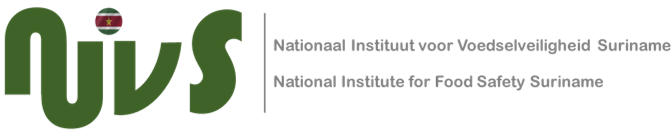 OUTPUTS OF DAY 3 DISCUSSIONS14 August 2022Codex Contact Point The Board of Trustees (BoT) of NIVS agreed to the following:The Codex Contact Point for Suriname will be moved under the responsibility of NIVS with immediate effect. One member of the board will assume the function of CCP on a temporary basis, until positions in NIVS get staffed.Ms. Jenna Winjgaarde will assume the function of Codex Contact point for the time being. The Current codex contact point in LVV will be invited to join the National Codex Committee.A National Codex Committee will be struck and will be reporting to the BoT, The National Codex Committee will be chaired by Mrs. Juliette Colli, A/CEO NIVS and will have members of the BoT as its members: New members representing the import/export sector will be asked to join the CommitteeNew Quorum rules will be added: At least one member of Government representatives of NIVS BoTAt least two members of Industry RepresentativesDiscussions of Next Steps related to the Adoption of the Strategic PlanThe Board of Trustees considered the approach that will followed to lead to the approval and adoption of the Strategic Plan The draft plan shall be developed in short order and will be shared with members / circulatedA meeting of the Board of Trustees should lead to the provisional adoption of the Plan, upon finalizing its discussion.The Draft Plan will be posted on NIVS website for consultation. Consultation sessions will be organized with a broader stakeholder forum to receive feed-back on the proposed draft and to finalize its adoptionUpon consideration of the input received and making the necessary changes, the BoT will adopt the final version of the Strategic Plan, which will also be posted on the Organization’s website.Discussions of the Development of a new Food LawThe Board of Trustees considered the proposed direction for the new food law and discussed the necessity to rely on a consistent and on-going legal support to help draft the Law and associated decrees or regulations. The Proposed new food law is one of the early deliverables of NIVS, but will be highly contingent on the legislative agenda of the Government 